Rundschreiben 05/2017                                                                         27. November 2017Sehr verehrte Mitglieder der Niedersachsen-Meute,zunächst müssen wir in Trauer Abschied nehmen von Bernhard Oppermann. Er verstarb am 13.11.2017 an den Folgen einer Herzoperation. Noch bei den Feierlichkeiten in Isernhagen am 3. und 4. November hat er uns als langjähriger Jagdherr und Aufbauer in Isernhagen begleitet.Wir danken ihm sehr für sein großes Engagement für die Jagdreiterei in Isernhagen und bewahren ihm ein ehrendes Gedenken.Sodann kann die Jagd am 2. Dezember leider nicht stattfinden. Die schweren Sturmschäden auf dem Truppenübungsplatz sind nicht so schnell reparabel. Es findet aber zur gleichen Zeit ein jagdlicher Ausritt in Oldenburg statt. Bitte Rückfragen an Franz-Joseph Boklage, Tel. Nr. 0151/28745372.Voller Dankbarkeit blicken wir auch in diesem Jahr zurück auf die bisherige Saison. Unsere Hunde sind gut in Form. Laut, schnell, sicher, gut zu führen und gehorsam. Die Jagden der Vergangenheit waren traumhaft schön. Wir hoffen und gehen davon aus, dass auch die letzten Jagden der Saison 2017 so gut werden. Im Oktober hatten wir erstmalig mit einer Nasenwegsentzündung der Hunde zu kämpfen. Sie konnten nicht riechen, was für einen Meutehund katastrophal ist. Glücklicherweise konnten wir dieses Problem aber schnell überwinden.Beigefügt übersenden wir Ihnen die Einladung für die Jagd in Wense, unsere letzte Veranstaltung in 2017. Stelldichein ist am 9. Dezember um 12.00 Uhr in Wense. Wir beginnen – wie in jedem Jahr – mit der Andacht in der Kapelle zu Wense. Alles andere entnehmen Sie bitte der beigefügten Einladung. Master, Meutehof und alle Aktiven würden sich freuen, wenn wir das Jahr mit einer großartigen Gemeinschaftsveranstaltung beenden könnten. Deshalb bitten wir, dass Sie teilnehmen.In der Zeit vom 7. bis zum 10. Dezember findet die Messe „Pferd und Jagd“ in Hannover statt. Die Meute unterhält einen Stand in der Halle Country. Wir freuen uns auf Ihren Besuch. Außerdem zeigen wir in der großen Schauarena der Messe am Freitag, dem 8.Dezember, ca. 15:45 Uhr die Meute anlässlich eines Schaubildes.Diesem Rundschreiben legen wir ebenfalls den Fragebogen für die Saison 2017 bei. Bitte füllen Sie ihn bald aus und senden ihn zurück. Er ist die Grundlage für den neuen Meutekalender.Wie immer im letzten Rundschreiben des Jahres bitte ich Sie nochmals, wenn möglich, uns durch Spenden zu unterstützen. Zwar ist der Zwinger bezahlt, aber unsere Rücklagen sind leider noch nicht so hoch, wie gewünscht. Auch wenn wir alle der sparsamen Haushaltsführung verpflichtet sind, wären etwas höhere Rücklagen sehr willkommen und nervenschonend. Sie erhalten auch eine Spendenbescheinigung!! Benutzen Sie gerne unser Konto, IBAN: 	DE91 2703 2500 0000 0032 02 beim Bankhaus C.L. Seeliger  BIC: 	BCLSDE21. Ich danke Ihnen schon im Voraus!!!Schon jetzt beginnen die Arbeiten für die Erstellung des neuen Meutekalenders. Dazu benötigen wir auch Bilder und Anzeigen. Für Letzteres legen wir einen Anzeigenauftrag bei. Bitte nutzen Sie diese Möglichkeit, die Meute zu unterstützen und gleichzeitig für sich oder Ihre Firma, Ihre Idee zu werben.Wenn Sie uns gute Bilder für den Meutekalender geben, wären wir Ihnen ebenfalls sehr dankbar. Bitte senden Sie die CDs direkt an: Cesalie Voigts, Baustr.12,16766 KremmenAlle Jagdveranstalter werden gebeten, ihre Terminwünsche schnell beim Unterzeichner anzumelden, damit wir das Programm für 2018  bald erstellen können.Bitte merken Sie sich schon jetzt die weiteren feststehenden Termine des Jahres 2018:10. März	15.00 Uhr Mitgliederversammlung in Dorfmark und 	vorher um 13:00 Uhr gemeinsames Mittagessen im Deutschen Haus, Dorfmark24. März	Jagd in den Elbauen bei Dannenberg25. März	Frühjahrsjagd in VerdenDie Termine der Jagdreitertage sind:27.- 29. April11.- 13. Mai15.- 17. Juni03.- 05. August07. April	Jagdveranstalter Tagung (Einladungen folgen später)26. Mai	Paargeländeritt - Save the Date!!!30. Juni - 07.Juli Jugendlehrgang Die Einladung, inkl. Anmeldeformular stehen ab dem 1. Februar online auf der NM Homepage: www.niedersachsenmeute.deJugendliche Mitglieder der NM können sich bis zum 15.2.2018 bevorzugt anmelden und Plätze sichern. Erst danach ist die Anmeldung für Nichtmitglieder möglich.Im Auftrag des Vorstandes grüße ich Sie von ganzem Herzen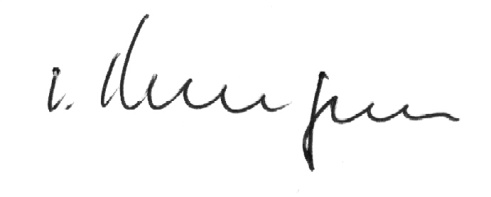 